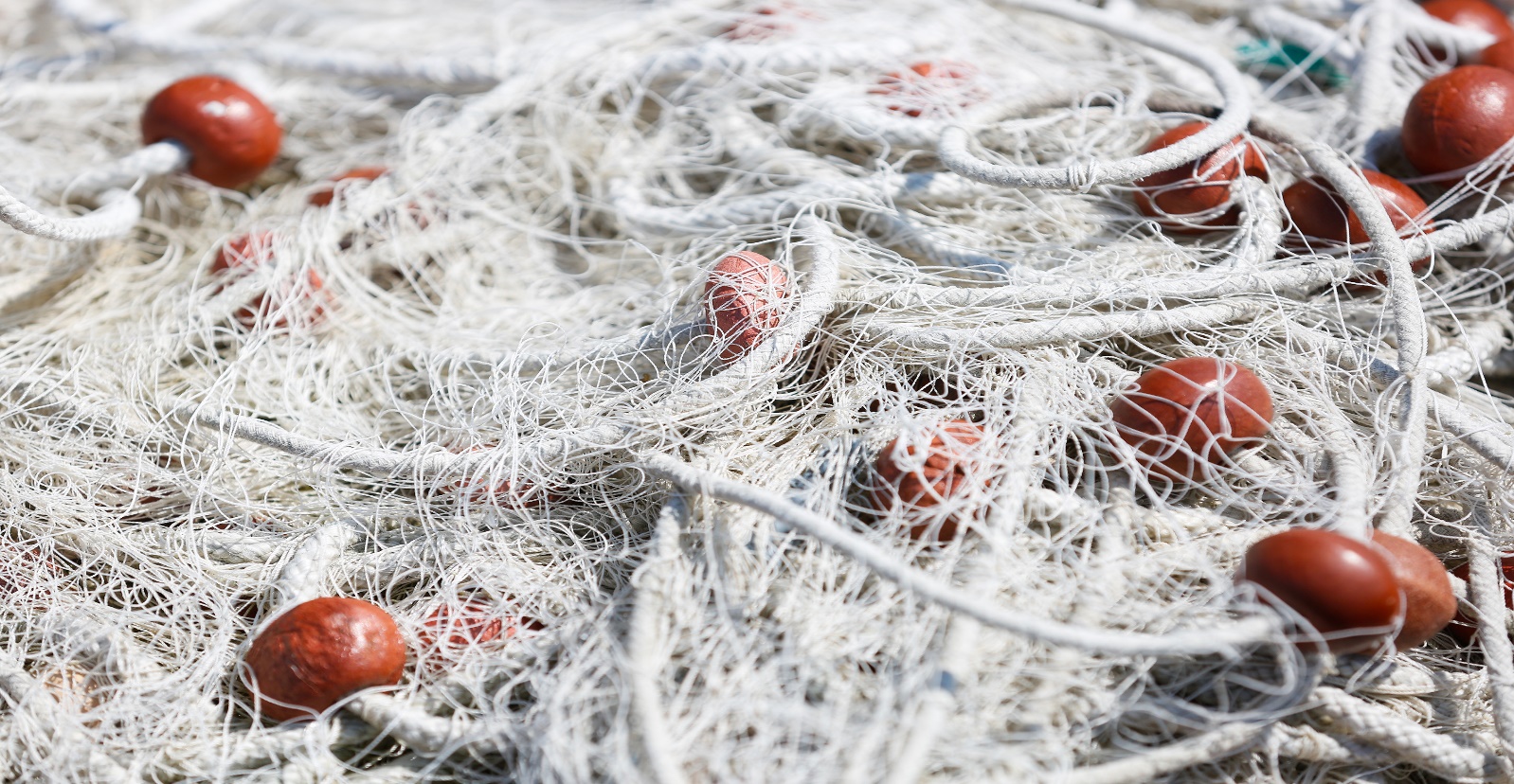 Eingangslied – ChorWährend der Aktion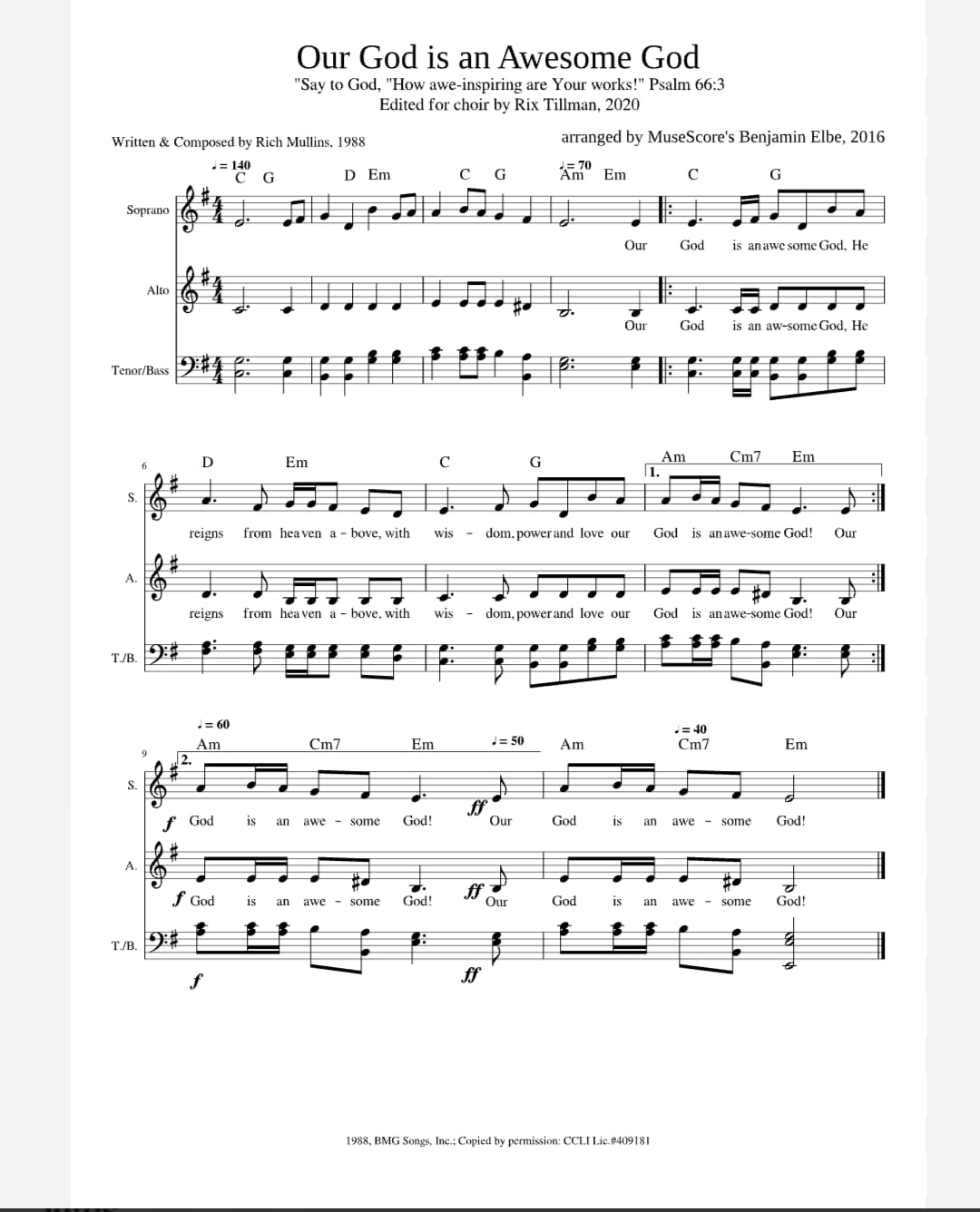 Zu den Fürbitten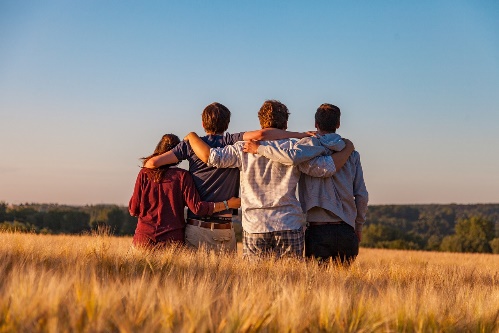 Vater Unser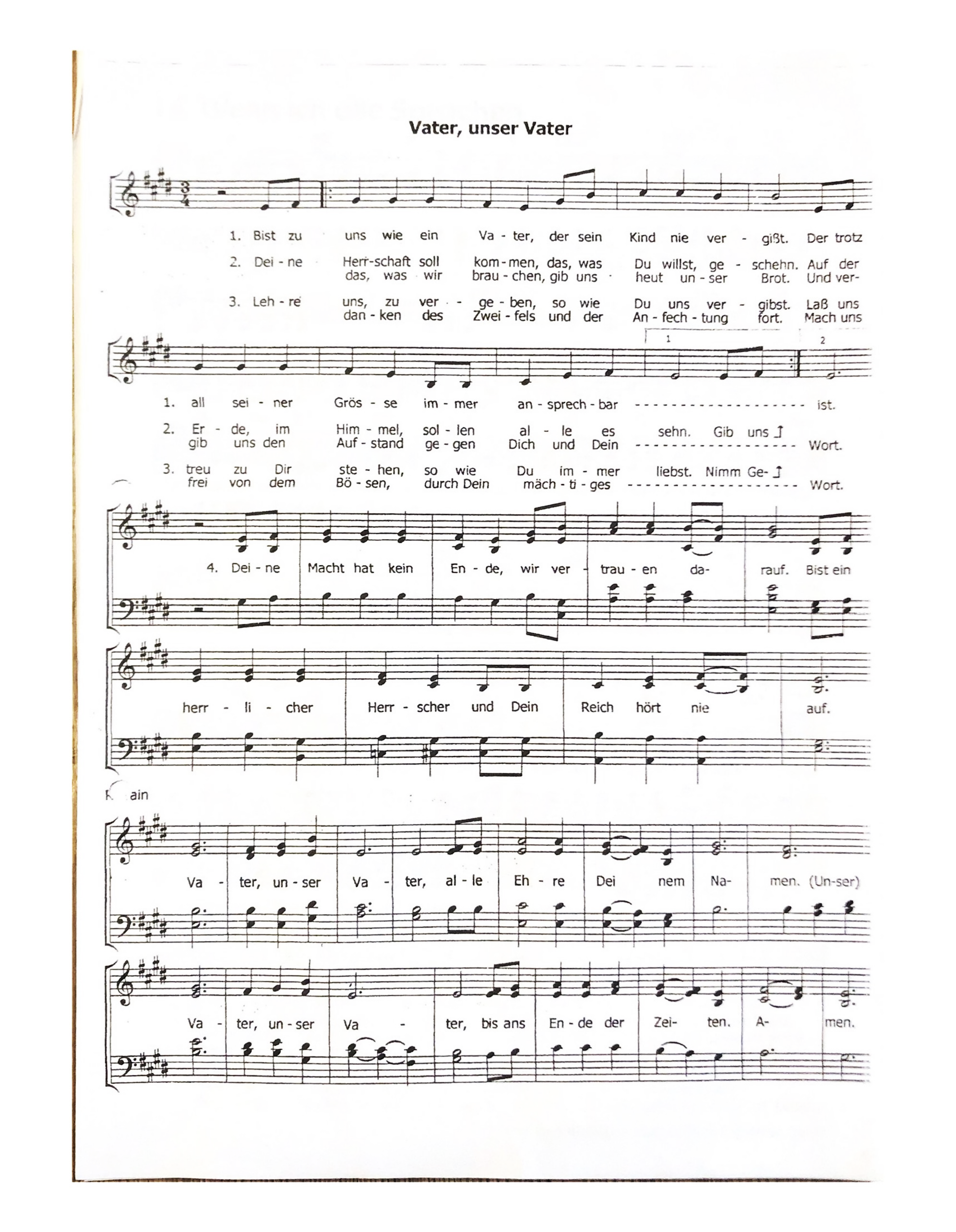 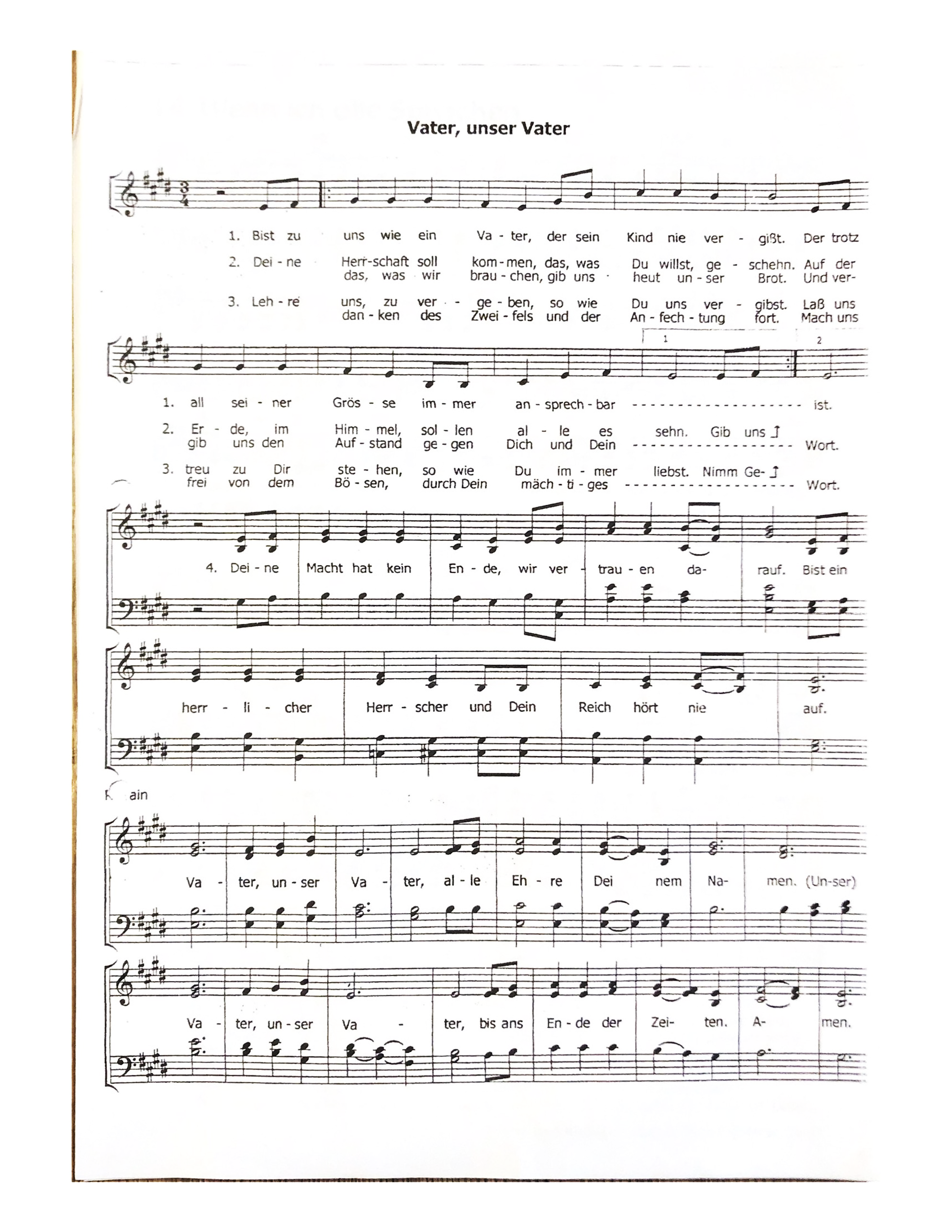 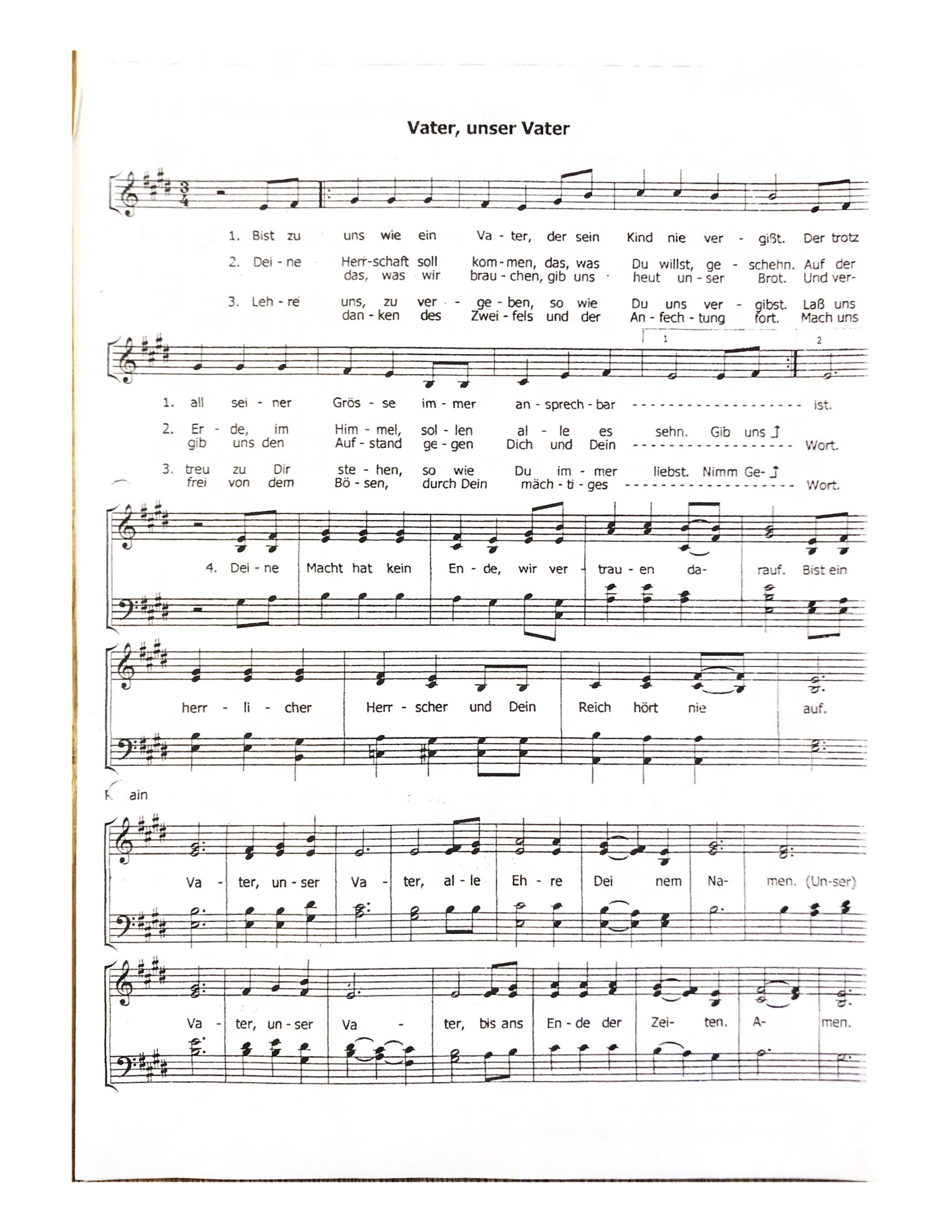 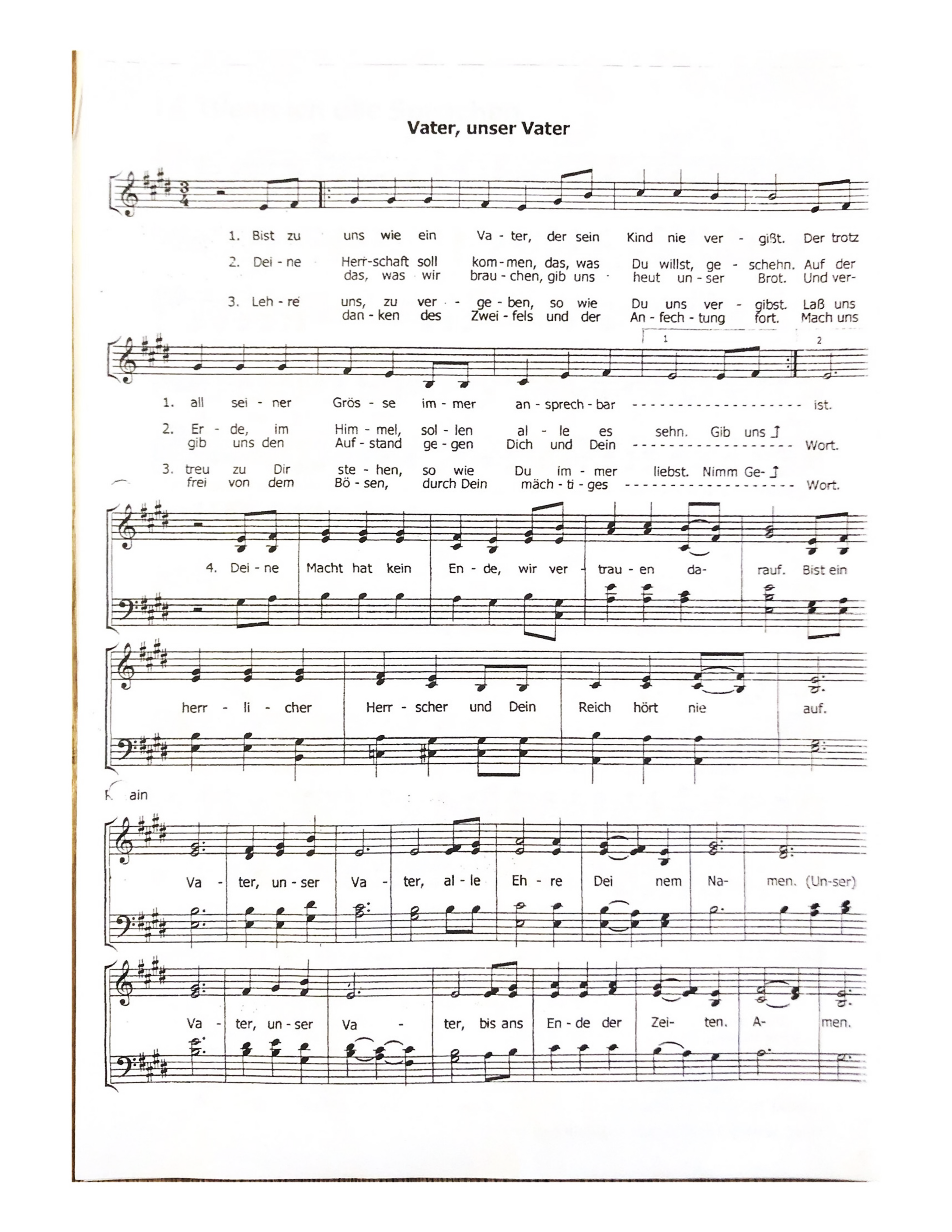 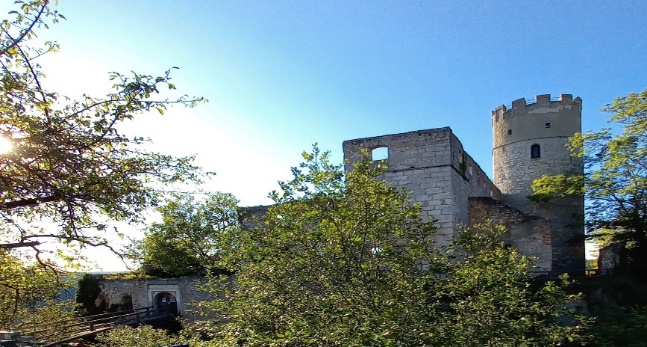 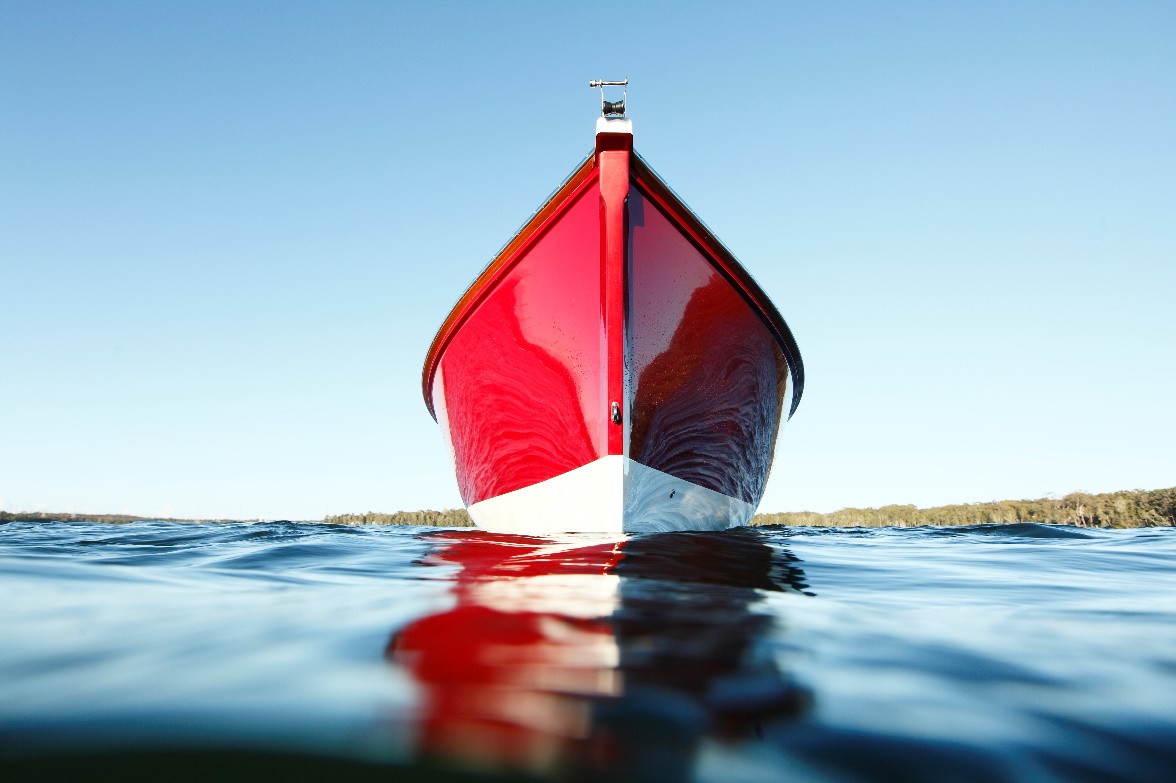 Segen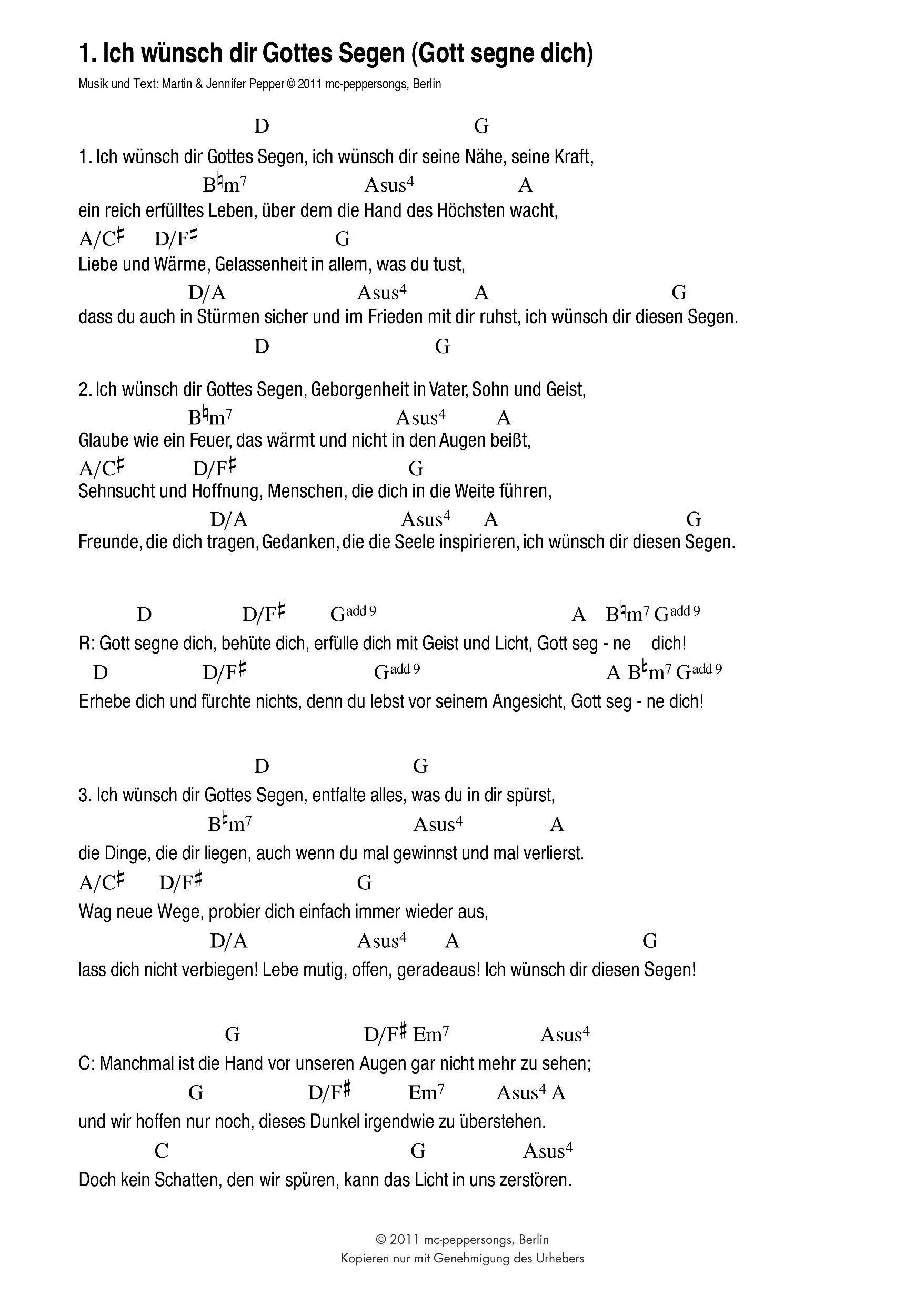 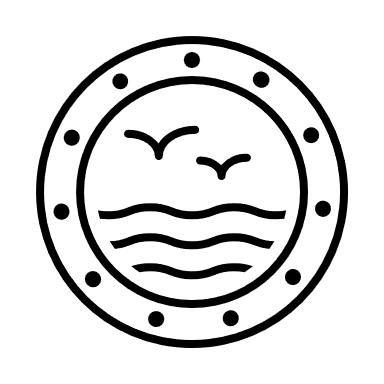 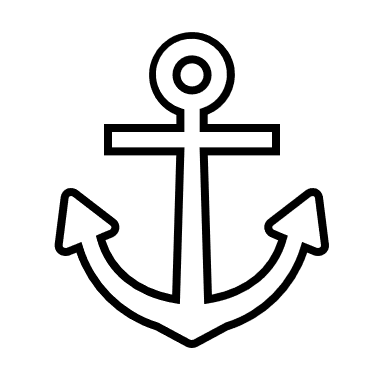 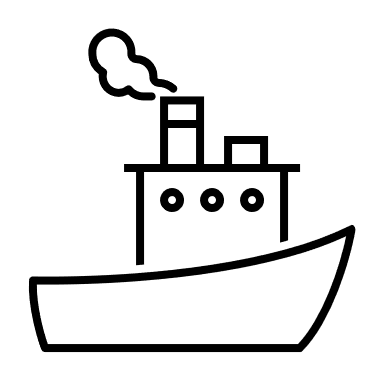 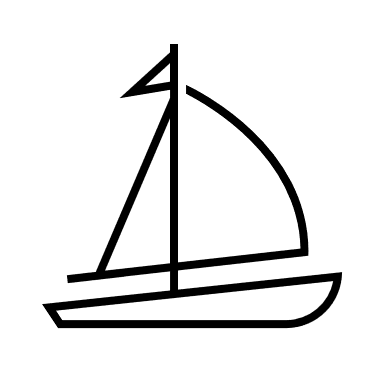 